3F – Szczegółowy plan studiów (załącznik nr 4) Filologia Niderlandzka, studia I stopnia Rok III (Semestr V-VI) (rok akademicki 2015/2016)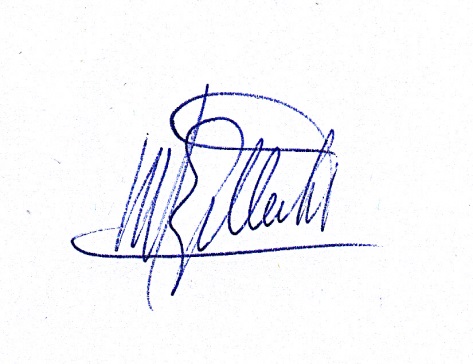 L.p.Nazwa przedmiotuSemestr ISemestr ISemestr IISemestr IISemestr IISemestr IIProwadzącyZSProwadzącyLSL.p.Nazwa przedmiotuLiczba godzinForma zal./ ECTSLiczba godzinForma zal./ ECTSForma zal./ ECTSForma zal./ ECTSProwadzącyZSProwadzącyLSPrzedmioty misyjne i ogólnouniwersyteckie 3 (30 godzin, 2 ECTS)Przedmioty misyjne i ogólnouniwersyteckie 3 (30 godzin, 2 ECTS)Przedmioty misyjne i ogólnouniwersyteckie 3 (30 godzin, 2 ECTS)Przedmioty misyjne i ogólnouniwersyteckie 3 (30 godzin, 2 ECTS)Przedmioty misyjne i ogólnouniwersyteckie 3 (30 godzin, 2 ECTS)Przedmioty misyjne i ogólnouniwersyteckie 3 (30 godzin, 2 ECTS)Przedmioty misyjne i ogólnouniwersyteckie 3 (30 godzin, 2 ECTS)Przedmioty misyjne i ogólnouniwersyteckie 3 (30 godzin, 2 ECTS)Przedmioty misyjne i ogólnouniwersyteckie 3 (30 godzin, 2 ECTS)Przedmioty misyjne i ogólnouniwersyteckie 3 (30 godzin, 2 ECTS)1Etyka (wykład)30E/2----NNNNTreści podstawowe (120+75 godzin, 15+7 ECTS)Treści podstawowe (120+75 godzin, 15+7 ECTS)Treści podstawowe (120+75 godzin, 15+7 ECTS)Treści podstawowe (120+75 godzin, 15+7 ECTS)Treści podstawowe (120+75 godzin, 15+7 ECTS)Treści podstawowe (120+75 godzin, 15+7 ECTS)Treści podstawowe (120+75 godzin, 15+7 ECTS)Treści podstawowe (120+75 godzin, 15+7 ECTS)Treści podstawowe (120+75 godzin, 15+7 ECTS)Treści podstawowe (120+75 godzin, 15+7 ECTS)2PNJN – konwersacja (grupa 1) (ćwiczenia)15Z/31515Z/2Z/2dr M. Waterlotdr M. Waterlot2PNJN – konwersacja (grupa 2) (ćwiczenia)151515Z/2Z/2dr M. Waterlotdr M. Waterlot3PNJN – pisanie (grupa 1) (ćwiczenia)30Z/43030Z/3Z/3mgr B. Hamersmgr B. Hamers3PNJN – pisanie (grupa 2) (ćwiczenia)303030Z/3Z/3mgr B. Hamersmgr B. Hamers4PNJN – ćwiczenia ze słuchu (grupa 1) (ćwiczenia) 15Z/3----dr J. Włodarczykdr J. Włodarczyk4PNJN – ćwiczenia ze słuchu (grupa 2) (ćwiczenia)15----dr J. Włodarczykdr J. Włodarczyk5Gramatyka języka niderlandzkiego (wykład)30E/3----prof. dr W. Engelbrechtprof. dr W. Engelbrecht6Historia literatury niderlandzkiej do r. 1880  (wyklad)30Z/23030E/2E/2dr hab. M. Polkowskidr hab. M. PolkowskiTreści kierunkowe (3 przedmioty do wyboru, 90+90 godzin, 9+6 ECTS) Treści kierunkowe (3 przedmioty do wyboru, 90+90 godzin, 9+6 ECTS) Treści kierunkowe (3 przedmioty do wyboru, 90+90 godzin, 9+6 ECTS) Treści kierunkowe (3 przedmioty do wyboru, 90+90 godzin, 9+6 ECTS) Treści kierunkowe (3 przedmioty do wyboru, 90+90 godzin, 9+6 ECTS) Treści kierunkowe (3 przedmioty do wyboru, 90+90 godzin, 9+6 ECTS) Treści kierunkowe (3 przedmioty do wyboru, 90+90 godzin, 9+6 ECTS) Treści kierunkowe (3 przedmioty do wyboru, 90+90 godzin, 9+6 ECTS) Treści kierunkowe (3 przedmioty do wyboru, 90+90 godzin, 9+6 ECTS) Treści kierunkowe (3 przedmioty do wyboru, 90+90 godzin, 9+6 ECTS) 8Historia języka niderlandzkiego (konwersatorium) 30Z/33030E/2E/2prof. dr W. Engelbrechtprof. dr W. Engelbrecht9Socjolingwistyka30Z/33030E/2E/2dr R. Neelsdr R. Neels10PNJN Stylistyka niderlandzka (ćwiczenia)30Z/33030E/2E/2dr M. Waterlotdr M. Waterlot 11PNJN Translatoryka polsko-niderlandzka (ćwiczenia)30Z/33030E/2E/2dr M. Waterlotdr M. WaterlotSeminarium – 1 seminarium do wyboru (30+30 godzin, 4+14 ECTS)Seminarium – 1 seminarium do wyboru (30+30 godzin, 4+14 ECTS)Seminarium – 1 seminarium do wyboru (30+30 godzin, 4+14 ECTS)Seminarium – 1 seminarium do wyboru (30+30 godzin, 4+14 ECTS)Seminarium – 1 seminarium do wyboru (30+30 godzin, 4+14 ECTS)Seminarium – 1 seminarium do wyboru (30+30 godzin, 4+14 ECTS)Seminarium – 1 seminarium do wyboru (30+30 godzin, 4+14 ECTS)Seminarium – 1 seminarium do wyboru (30+30 godzin, 4+14 ECTS)Seminarium – 1 seminarium do wyboru (30+30 godzin, 4+14 ECTS)Seminarium – 1 seminarium do wyboru (30+30 godzin, 4+14 ECTS)12Seminarium językoznawcze (seminarium)30Zbo/43030Zbo/4dr J. Włodarczykdr J. Włodarczykdr J. Włodarczyk13Seminarium kulturoznawcze (seminarium)30Zbo/43030Zbo/4dr R. Neelsdr R. Neelsdr R. Neels14Przygotowanie pracy dyplomowej i do egzaminu dyplomowego----10---Egzaminy (3 ECTS)Egzaminy (3 ECTS)Egzaminy (3 ECTS)Egzaminy (3 ECTS)Egzaminy (3 ECTS)Egzaminy (3 ECTS)Egzaminy (3 ECTS)Egzaminy (3 ECTS)Egzaminy (3 ECTS)Egzaminy (3 ECTS)1Egzamin PNJN---E/3E/3Liczba godzin w sem. V-VILiczba godzin w sem. V-VI270195195Liczba ECTS w sem. V-VILiczba ECTS w sem. V-VILiczba ECTS w sem. V-VI303030